CUSTOM T-SHIRT AND TANK TOP ORDER FORM        All of the shirts will look like this on the front! Just like all the dance teachers shirts!  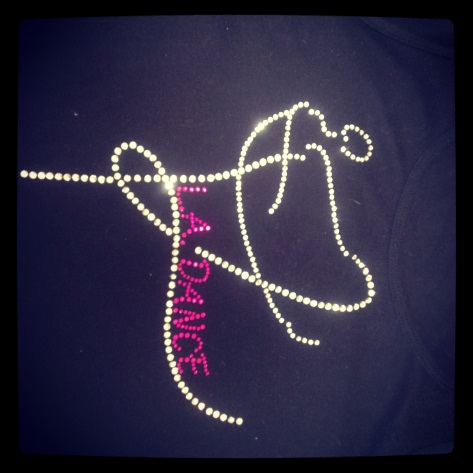 All t-shirts and tank tops are black and are made to order. Ordering is very simple:Step 1: all shirts are black (Circle one)   t-shirt	 or  	 tank top Step 2: size (circle one) child small	    child medium             child largeStep 3: Would you like custom letters on the back of your shirt??? You can have your name put on the back of your shirt, or your favorite style of dance for example “Ballet” “Tap” or “Jazz”, or the year “2012”. Anything you want! It is an additional $1.00 per letter:______________________________________________________________________________Each shirt is $24.99 + any fee’s for additional lettering put on the back + 7% sales tax. If you’re just ordering a basic shirt with NO lettering on the back the total cost with tax is $26.74 please make checks payable to L.A. Academy of Creative ArtsStep 4: Fill out the information below and attach payment: Child’s Name: _______________________________Phone Number:______________________Address:_______________________________________________________________________School:_________________________________Each shirt is custom ordered and printed please allow 2-4 weeks for arrival of shirts. We will call you when your shirt has arrived. 